МОНІТОРИНГ ЯКОСТІ ОРГАНІЗАЦІЇ НАВЧАННЯ В АСПІРАНТУРІ НТУ «ХПІ»(ОНП: Освітні, педагогічні науки)Законом України «Про вищу освіту» передбачається у межах системи внутрішнього забезпечення якості освітньої діяльності Університету та якості вищої освіти здійснювати моніторинг оцінки якості навчання та періодичний перегляд освітніх програм аспірантів.В НТУ «ХПІ» моніторинг якості організації навчання в аспірантурі за підсумками 2022 року проводився шляхом анкетування протягом січня-лютого 2023 року. Учасниками анкетування були аспіранти, які навчаються за освітньо-науковою програмою: «Освітні, педагогічні науки». В опитуванні взяли участь 7 осіб.Анкета	«Моніторинг	якості	організації	навчання	в	аспірантурі» включала 11 питань. Анкетування було анонімне.Результати опитування першого питання анкети: «Як Ви в цілому оцінюєте якість навчання в аспірантурі?» представлені у табл.1.Таблиця 1Задоволеність здобувачів вищої освіти якістю навчання в аспірантуріАнкетування показало, що 7 здобувачів вищої освіти (100 %) повністю задоволені якістю навчання в аспірантурі.На друге питання: «Чи завжди Ви?» здобувачам пропонувалось відповісти «ТАК» або «НІ» на наступний перелік факторів:не пропускаєте заняття без поважних причин;своєчасно виконуєте індивідуальний план;своєчасно звітуєте, атестуєтесь.Узагальнені результати опитування представлені у табл. 2.Таблиця 2Усі опитані аспіранти є зразковими у навчанні, а саме: не пропускають занять без поважних причин, своєчасно виконують індивідуальний план та своєчасно звітуються, атестуються.Щодо задоволеності здобувачів вищої освіти керівництвом своїх наукових керівників отримані результати зображено у табл. 3. Таблиця 3100% здобувачів вищої освіти, які взяли участь в анкетуванні, задоволені керівництвом своїми науковими керівниками.Результати опитування аспірантів на четверте питання: «Чи надає допомогу науковий керівник необхідну допомогу в наступних діях або заходах?» показані у табл. 4.Таблиця 4Враховуючи отримані результати слід зазначити, що наукові керівники допомагають аспірантам в таких заходах, як:обговорення стану дисертації;проведення власних наукових досліджень;написання наукових публікацій;підготовка до виступу на конференціях.З метою оцінки участі здобувачів вищої освіти у науково- дослідницькій діяльності був запропонований наступний перелік заходів на які треба було відповісти «ТАК» або «НІ»:дослідницьких проектах;конференціях;семінарах;симпозіумах;міжнародна мобільність (стажування)інше (вкажіть)Узагальнені результати представлені на рис.1.Рис.1 заходи, у яких аспіранти приймали участьТаким чином, всі учасники опитування – 7 осіб (100%) беруть участь в конференціях та 6 осіб (85,71%) – у семінарах. Майже половина аспірантів брали участь у дослідницьких проєктах – 3 особи (42,86%). Треба взяти до уваги, що досить мала кількість аспірантів брали участь у симпозіумах – 2 особа (28,57%) та одна особа (14,29%) перебувала на стажуванні і ще одна (14,29%) брала участь у вебінарі. У шостому питанні треба було перелічити фактори, які мотивують здобувачів вищої освіти до самостійної роботи із наступного переліку:збільшення об’єму знань;новизна та зацікавленість матеріалу;розуміння важливості та значення матеріалу;інше (вкажіть).Кількість вибору відповідей не обмежувалась.Одержані результати представлені у табл. 5.Таблиця 5Всі аспіранти (7 осіб ) вважають, що стимулює до самостійної роботи розуміння важливості та значення матеріалу і новизна та зацікавленість матеріалу. Більшість вважають, що вирішальним фактором є також збільшення об’єму знань (6 осіб – 85,71%).Для з’ясування причини вибору навчання в аспірантурі НТУ «ХПІ» учасникам анкетування був запропонований наступний перелік:вже навчався в цьому університеті;щоб отримати більш високий рівень кваліфікації;рекомендували;навчання відповідає моїм очікуванням;випускники мають привабливу перспективу;інше (вкажіть) .Кількість вибору відповідей не обмежувалась.Результати опитування причин вибору саме навчання в аспірантурі НТУ «ХПІ» представлені у табл. 6Таблиця 6Причини вибору навчання в аспірантурі НТУ «ХПІ»Одержані результати вказують на те, що вирішальними факторами вибору навчання в аспірантурі НТУ «ХПІ» є бажання отримати більш високий рівень кваліфікації, навчання відповідає очікуванням та вже мають попередній досвід навчання в цьому університеті . На восьме питання анкети: «Чи знаєте Ви, що Ваше навчання відбувається у відповідності, щодо затвердженої освітньо-наукової програми і яка її ціль?» отримані результати відображені у табл.7.Таблиця 7Проінформованість здобувачів вищої освіти щодо навчання за затвердженою освітньо-науковою програмою та її ціліОтримані результати свідчать про те, що усі опитані аспіранти знають, що їх навчання відбувається за освітньо-науковою програмою та проінформовані щодо її цілі.Щодо дев’ятого питання: «Як Ви оцінюєте достатність обсягу часу, який виділяється на вивчення навчальних дисциплін?» узагальнені результати представлені на рис.2Рис.7. Оцінка достатності обсягу часу, який виділяються на вивчення навчальних дисциплінТак, 5 опитаних аспірантів (71,43%) вважають, що обсяг часу на вивчення навчальних дисциплін достатній і є об’єктивним, а 2 аспіранти (28,57%), що обсяг часу на вивчення навчальних дисциплін є більш ніж достатнім. На десяте питання анкети: «Які проблеми якості організації навчання потребує вирішення?» аспірантам пропонувалось обрати відповідь з наступного переліку:стан дослідницьких лабораторій;мобільність;одержання неформальної освіти ;можливість росту, як майбутнього освітньо-наукового працівника;урахування стейкхолдерів;забезпечення методично-науковою літературою;інше (вкажіть) .Кількість вибору відповідей не обмежувалась. Одержані результати зведені до табл.8.За результатами анкетування найбільш значущими проблемами, які потребують вирішення, є мобільність (обрали 1 особа – 14,29%) та можливість росту, як майбутнього освітньо-наукового працівника (обрали 2 особи -28,57%). Таблиця 8Проблеми якості організації навчання в аспірантурі НТУ «ХПІ»На відкрите питання «Ваші пропозиції, щодо покращення організації навчального процесу в аспірантурі» більшість відповіла, що задоволені та не мають пропозицій, а деякі дали більш розгорнуті відповіді:Повною мірою задоволена організацією освітнього процесу в аспірантурі  НТУ "ХПІ". Висококваліфіковані педагогічні працівники. 24/7 маю можливість отримати консультацію, методичну допомогу від наукового керівника (Резнік С.М.) та  інших педагогічних працівників закладу освіти. Чекаємо на перемогу та відновлення занять у режимі офлайн!!!! Тримаємо освітянський фронт Харківщини разом!!!!!якістю організації навчального процесу в аспірантурі повністю задоволенаАбсолютно задоволена навчанням в аспірантурі НТУ "ХПІ"! Викладачі справжні професіонали свої справи, надають якісні теоретичні знання та практичні навички, підтримують та направляютьПідводячи підсумки, необхідно зазначити, що є певні можливості щодо удосконалення та покращання якості організації в аспірантурі НТУ «ХПІ» та з цією метою пропонується вжити наступні заходи:Регулярно проводити моніторинг здобувачів вищої освіти щодо оцінки якості організації навчання в аспірантурі та виявляти слабкі сторони з метою подальшого удосконалення.Університету потрібно провести заходи до сприяння аспірантів до стажування та участі у симпозіумах. Залучення більше молоді до дослідницьких проектів.Гарант ОНП «Освітні, педагогічні науки»,д.пед.н., проф.						Ольга ІГНАТЮК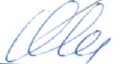 21.02.2023Рівень задоволеностіРезультати анкетуванняПовністю задоволений7 осіб (100 %)Частково задоволений0 осіб (0 %)Не задоволений0 осіб (0 %)Не визначився в оцінці0 осіб (0  %)Чи завжди ВиРезультати анкетуванняНе пропускаєте заняття без поважних причин7 осіб (100 %)Своєчасно виконуєте індивідуальний план7 осіб (100 %)Своєчасно звітуєте, атестуєтесь7 осіб (100 %)Рівень задоволеностіРезультати анкетуванняПовністю задоволений7 осіб (100 %)Частково задоволений0 осіб (0 %)Не задоволений0 осіб (0 %)Вид допомоги, яку надає керівникРезультати анкетуванняОбговорення стану дисертації7 осіб (100 %)Проведення власних наукових досліджень7 осіб (100 %)Написання наукових публікацій6 осіб (85,71 %)Підготовка до виступу на конференціях7 осіб (100%)Фактори мотивації до навчанняРезультати анкетуванняЗбільшення об’єму знань6 осіб (85,71 %)Новизна та зацікавленість матеріалу7 осіб (100 %)Розуміння важливості та значення матеріалу7 осіб (100 %)Інше 0 осіб (0 %)№Запропоновані причини вибору навчання в аспірантурі НТУ «ХПІ»Результати анкетування1вже навчався в цьому університеті7 осіб (100 %)2щоб отримати більш високий рівенькваліфікації7 осіб (100%)3рекомендували5 осіб (71,43%)4навчання відповідає моїм очікуванням7 осіб (100 %)5випускники	мають	привабливуперспективу3 осіб (42,86%)6Інше (вкажіть)0 осіб (0%)Варіанти відповідіРезультати анкетуванняТАК7 осіб (100%)НІ0 осіб (0%)Перелік проблем якості організації навчанняРезультати опитуваннястан дослідницьких лабораторій0 осіб (0%)мобільність1 особа (14,29%)одержання неформальної освіти0 осіб (0%)можливість росту, як майбутньогоосвітньо-наукового працівника2 особи (28,57%)урахування стейкхолдерів осіб (0%)забезпечення методично-науковоюлітературою0 осіб (0%)